Surface Features from Continental Glaciers						Name: Unit 3: Gradational Processes 								Period: Geography 12Continental GlaciersWhen valley glaciers no longer confine to river valleys and spread out to create large ice sheets known as continental glaciers. Cover flat, lowland regions Move very slowly and advance as a result of valley glaciers advancing and pushing the sheet forward. Leave behind scoured bedrock and hilly deposits of debris.When glaciers retreat they can leave behind rich deposits of soil and many lakes. Surface Features from Continental GlaciersGlacial Lakes: glaciers are responsible for creating thousands of lakes.	a) Glacial Ponding: water body formed by glacial meltwater after glacier retreats.	The water pools in a depression created by erosion and debris 	or ice can block the  	flow of water. Example: ___________________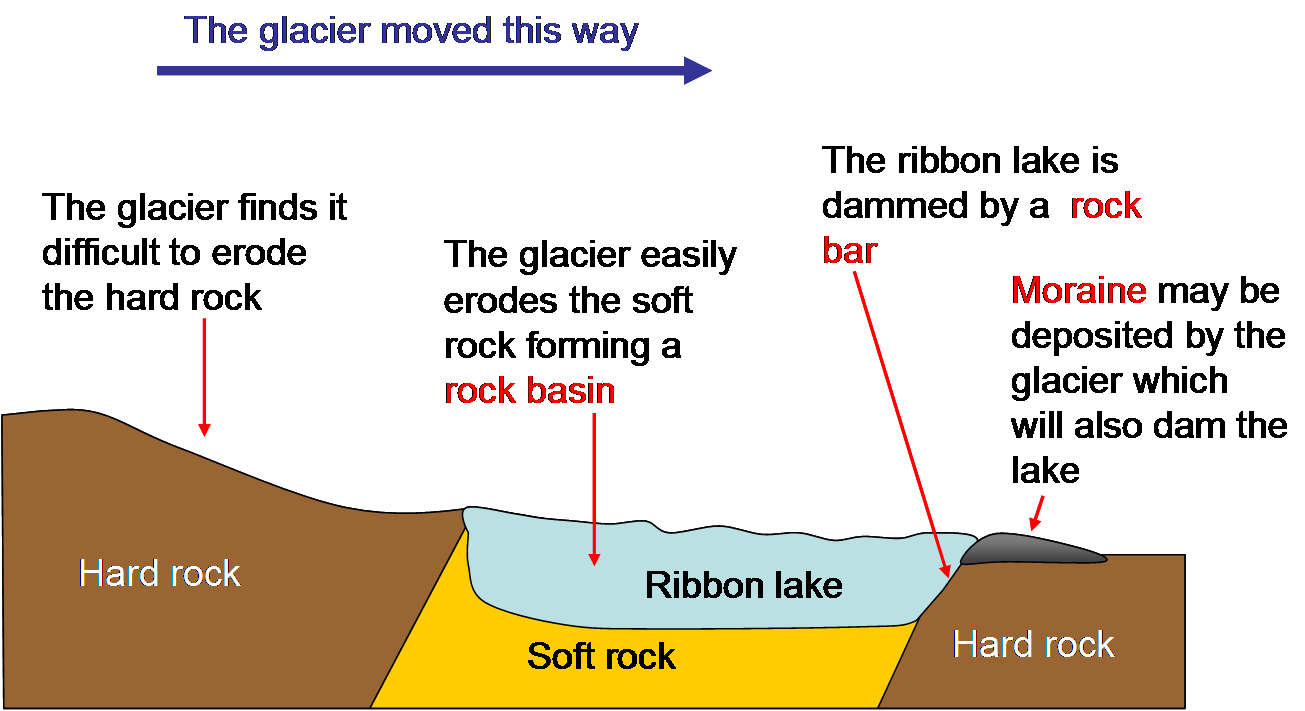 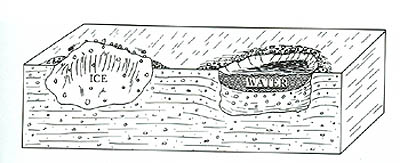 Glacial Debris: continental glaciers retreated as temperatures warmed, the ice was carrying its maximum load and dropped the eroded material. This debris is known as glacial till.	a) Outwash Plain: large plain of debris formed as water carries deposits once held 	in the layers of ice.	b) Glacial Erratics: isolated boulders dropped off by ice.	c) Drumlins: tear-shaped hills formed parallel to the direction of the ice movement. 	Usually occur in groups.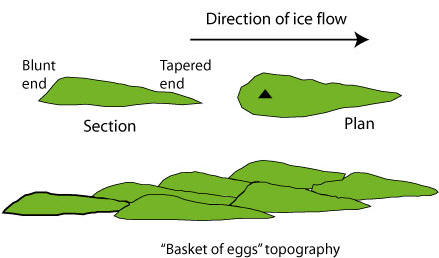 	d) Eskers: snake like formations that run along glaciated countryside. They are 	formed when meltwater flowed under the icecap and carried glacial debris and 	deposited layers of sands and gravel on top of till.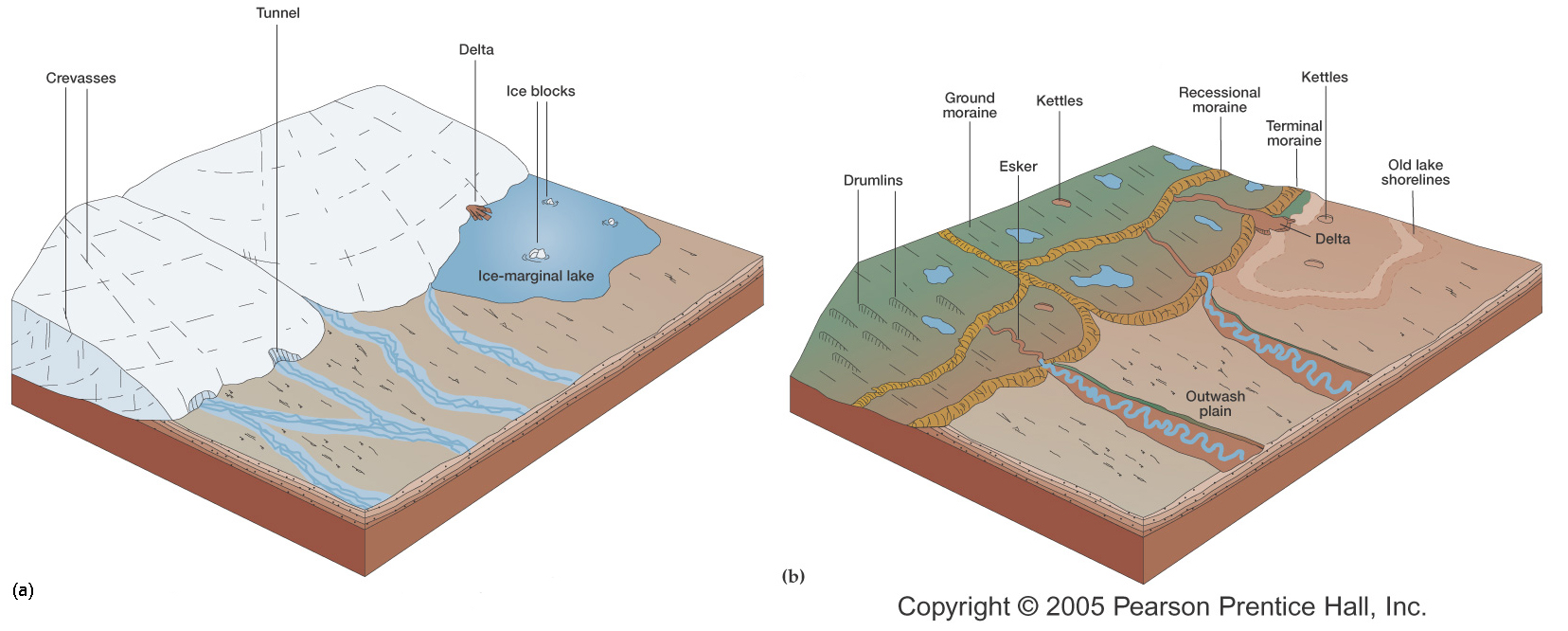 